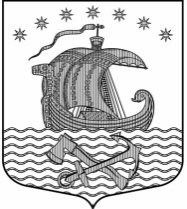 АДМИНИСТРАЦИЯМУНИЦИПАЛЬНОГО ОБРАЗОВАНИЯСВИРИЦКОЕ СЕЛЬСКОГО ПОСЕЛЕНИЯВолховского муниципального районаЛенинградской областиПОСТАНОВЛЕНИЕ                                                                          п.Свирица                           От   27.11.2020г                                                                                         № 140                                                        Об утверждении норматива средней рыночнойстоимости одного квадратного метра общей площади жилья на территории МО Свирицкое сельское поселение Волховского  муниципального района Ленинградской области на  четвертый   квартал 2020 года            В целях реализации мероприятия по обеспечению жильем молодых семей ведомственной целевой программы «Оказание государственной поддержки гражданам в обеспечении жильем и оплате жилищно-коммунальных услуг» государственной программы Российской Федерации «Обеспечение доступным и комфортным жильем и коммунальными услугами граждан Российской Федерации», а также основных мероприятий «Улучшение жилищных условий молодых граждан (молодых семей)» и «Улучшение жилищных условий граждан с использованием средств ипотечного кредита (займа)» подпрограммы «Содействие в обеспечении жильем граждан Ленинградской области» государственной программы Ленинградской области «Формирование городской среды и обеспечение качественным жильем граждан на территории Ленинградской области», руководствуясь методическими рекомендациями по определению норматива стоимости одного квадратного метра общей площади жилья в муниципальных образованиях Ленинградской области и стоимости одного квадратного метра общей площади жилья на сельских территориях Ленинградской области, утвержденных  распоряжением  комитета по строительству Ленинградской области от 13.03.2020 года № 79,  Приказом  Министерства строительства и жилищно-коммунального хозяйства Российской Федерации от 29.09.2020 года № 557 «О показателях средней рыночной стоимости  одного квадратного метра общей площади жилого помещения по субъектам Российской Федерации на 4 квартал 2020 года», в соответствии Устава Свирицкого сельского поселения Волховского муниципального района Ленинградской области, администрация постановляет:              1. Утвердить на четвертый  квартал 2020  года норматив средней рыночной стоимость одного квадратного метра общей площади жилья по МО Свирицкое сельское поселение Волховского муниципального района Ленинградской области  в размере 29 107 (двадцать девять  тысяч  сто семь ) рублей 00  копеек (Приложение).2. Постановление № 117 от 06.11.2020 « Об утверждении норматива средней рыночной стоимости одного квадратного метра общей площади жилья на территории МО Свирицкое сельское поселение Волховского муниципального района Ленинградской области  на четвертый квартал 2020года»  считать утратившим силу3. Настоящее постановление вступает в силу на следующий день после его официального опубликования в газете «Волховские огни»           4.  Контроль за исполнением постановления оставляю за собой. Глава администрации                                                                                                     Атаманова В.А.Исп.Чалкова М.В.Тел:44-222                                                                                                                                        Утвержден  Постановлением администрации                         	МО Свирицкое сельское поселение                                                                     Волховского муниципального района                                                                                                  От 27.11.2020г   № 140                                                                                                            (Приложение)Норматив средней рыночная стоимость одного квадратного метра общей площади жилья по МО Свирицкое сельское поселение Волховского муниципального района Ленинградской области на четвертый  квартал 2020 года 	В соответствии с  методическими рекомендациями по определению норматива стоимости одного квадратного метра общей площади жилья в муниципальных образованиях Ленинградской области и стоимости одного квадратного метра общей площади жилья на сельских территориях Ленинградской области, утвержденными  распоряжением  комитета по строительству Ленинградской области от 13.03.2020 года № 79 произведен  сбор исходных данных:          - стоимость одного квадратного метра общей площади жилья  на территории МО Свирицкое сельское поселение  согласно сведениям кредитных организаций, предоставленных официально применительно к территории МО Свирицкое сельское поселение  (Ст_ кред) -   10000 руб.;             - стоимость одного квадратного метра площади жилья  на территории Ленинградской области, согласно сведениям от подразделений территориального органа Федеральной службы   государственной статистики по  Ленинградской области (Ст_ стат) -  48 666 руб.; -  коэффициент, учитывающий долю затрат покупателя по оплате услуг  риэлторов, нотариусов, кредитных организаций - 0,92;- коэффициент-дефлятор (индекс потребительских цен)– 100,6;- количество показателей, используемых при расчете (N) -  2;           Расчет средней рыночной стоимости одного квадратного метра общей площади жилья по МО Свирицкое сельское поселение Волховского муниципального района Ленинградской области на  четвертый квартал 2020 года производится по формуле:                        Ст _ кред  х 0.92  + Ст_стат Ср_ кв.м.  = -------------------------------------------------------------------------        =                                       N        10 000 х 0,92  + 48666= -----------------------------------------------------------     =    28 933     рублей.                                       2Ср_ ст_ кв.м. = Ср_ кв.м.  х  К_ дефл = 28 933 х 100,6 =   29 107 рублей.